VOLNÁ PRACOVNÍ POZICE                                   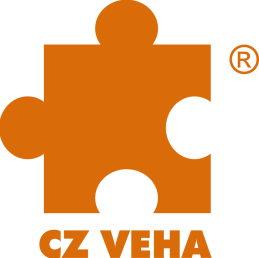 OBCHODNÍ ZÁSTUPCE / PRODEJCE místo působnosti  Brno - Líšeňspolečnost CZ VEHA, s.r.o. - dodavatel ekonomické kategorie pneumatik pro osobní vozidla, nákladní vozidla, zemědělské stroje, stavební a průmyslové stroje, která působí na trhu více jak 17 let hledá vhodného uchazeče na pozici obchodní zástupce / prodejce  Pracovní náplňNabídka a prezentace zboží a služebZpracování nabídekVyhledávání nových zákazníků a rozvíjení vztahu se stávajícími zákazníkySledování trhuPožadujemeSpolehlivost, samostatnost, komunikativnost, pozitivní přístup k zákazníkůmChuť učit se novým věcemŘidičský průkaz sk. BZnalost práce na PC (word, exel)Znalost internetového marketingu (e-shop, newsletter,…) – výhodouZnalost cizího jazyku AJ - výhodouVysoké pracovní nasazení, časová flexibilita, odpovědnostNabízímeZázemí stabilní společnostiPlatové ohodnocení závislé na výkonuHlavní pracovní poměr – práce na plný úvazekNástup možný ihned
V souladu s ustanovením zákona č. 101/2000 Sb. v platném znění pro Českou republiku, tímto prohlašuji, že souhlasím se zpracováním a uchováním svých osobních údajů obsažených v mém životopise a dalších přílohách a souhlasím s jejich užitím pro účely výběrového řízení.
Tento souhlas uděluji společnosti CZ VEHA, s.r.o., a to na dobu jednoho roku ode dne zaslání životopisu.Vaše životopisy zasílejte na e-mail rcerna@czveha.czwww.czveha.czCZ VEHA s.r.o.Hrnčířská 4, 602 00 BrnoIČ: 255 43 164